PROCLAMATION 2024 INSTRUCTIONAL MATERIALS ADOPTION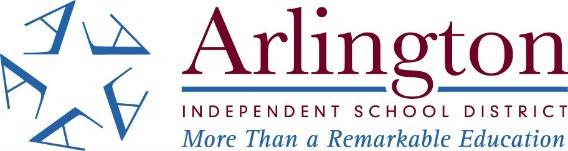 SELECTION CRITERIA & RUBRICCAREER AND TECHNICAL EDUCATIONPUBLISHERPRODUCT TITLEGRADE/COURSEREVIEWER NAMEDATEDESCRIPTIONMeets CriteriaDoes Not Meet CriteriaComments/Examples(CTE Department Level category)(CTE Department Level category)(CTE Department Level category)100% of the English Language Proficiency Skills (ELPS) are addressed in each product Indicates where the required the College and Career Readiness Standards are addressed in each product Textbooks are available for multiple platforms such as computers, chromebooks, tablets,surface pros, smartphones, etc.ASSESSMENTASSESSMENTASSESSMENTDifferentiated assessments are available to meet the needs of all studentsFrequent opportunities are provided for pre-assessments and formative assessments throughout each chapter/unitProvides various and multiple ways for students to check and demonstrate their own understandingAssessments involve higher order thinking skills and questions show a variety of low, moderate, and high cognitive complexityAssessments allow for a variety of formats such as observations, portfolios, reflections, journals, select response, text-based tasks, quizzes, projects, essays, performance checklist, etc.Includes test preparation and practice resources that provides for individual student responses and data collectionIncludes item bank and test generators that include dual coded questions assessing both process and content TEKS simultaneouslyCURRICULUM & INSTRUCTIONCURRICULUM & INSTRUCTIONCURRICULUM & INSTRUCTIONProvides specific examples of how to approach key concepts/skills in the classroomProvides resources for whole group, small group, and individualized instructionScaffolded support is evident throughout resource Exercises, tasks, activities are correlated, real-world,  relevant, and age appropriate for students and their interests and reflectiveProvides specific resources, exercises, tasks, activities to support and/or meet the needs of:Response to Intervention (RtI),differentiated instruction,504 learners,Special Education learners,English Learners (EL), andGifted and Talented learners.Reading selections are provided at various reading levels EQUITY & PRACTICALITYEQUITY & PRACTICALITYEQUITY & PRACTICALITYRepresents cultural diversityIncludes exercises, tasks, activities, projects, and assessments that support differentiated instruction for all learning styles, multiple intelligences, educational backgrounds, ethnicities, and languages Includes instructional strategies for EL, Special Education, 504 and struggling studentsContent is respectful of and representative of multicultural backgrounds and refrains from gender or income-related biasesPLANNING & TEACHER RESOURCESPLANNING & TEACHER RESOURCESPLANNING & TEACHER RESOURCESMaterial includes suggestions for how to demonstrate or model skills or use of knowledgeCurrent effective research-based instructional practices and learning theories including the use of questioning, as well as current data and information sources Teachers can upload their own instructional materials (authentic texts, assessments, teacher created materials, edited lesson plans, etc.) and save for later useTeacher edition provides suggestions for expanding vocabulary based on student interest and accuracyIncludes ideas for technology integrationHas a variety of discussion questions from various levelsSupport for teachers to scaffold learning for studentsRESOURCE ORGANIZATION & LAYOUTRESOURCE ORGANIZATION & LAYOUTRESOURCE ORGANIZATION & LAYOUTResource is versatile and can be used for the district-written curriculum to be followed (which may not align with the resource)Chapters/units take students’ background and prior knowledge or experiences into considerationPresented in an order that makes sense for instructionTECHNOLOGYTECHNOLOGYTECHNOLOGYElectronic products are web-based and include online instruction such as videos and linksElectronic products for student or teacher use can be downloaded for offline useStudents and teachers can access audio and video files from links within the online textbookCTE CONSIDERATIONSCTE CONSIDERATIONSCTE CONSIDERATIONSIncludes instruction on Professional Standards (soft skills)Provides guidance which allows student to apply the skill using relevant real-life and career scenarios 